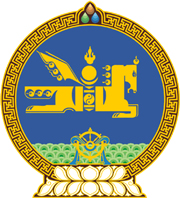 МОНГОЛ УЛСЫН ХУУЛЬ2020 оны 07 сарын 07 өдөр                                                                  Төрийн ордон, Улаанбаатар хот   БҮСЧИЛСЭН ХӨГЖЛИЙН УДИРДЛАГА   ЗОХИЦУУЛАЛТЫН ТУХАЙ ХУУЛЬД   ӨӨРЧЛӨЛТ ОРУУЛАХ ТУХАЙ1 дүгээр зүйл.Бүсчилсэн хөгжлийн удирдлага зохицуулалтын тухай хуулийн 6 дугаар зүйлийн 6.3 дахь хэсгийн “үндэсний хөгжлийн бодлого, төлөвлөлтийн асуудал эрхэлсэн шадар сайд, орлогч дарга нь” гэснийг, 6.5 дахь хэсгийн “төв” гэснийг тус тус хассугай.2 дугаар зүйл.Энэ хуулийг 2020 оны 7 дугаар сарын 07-ны өдөр баталсан Монгол Улсын Засгийн газрын бүрэлдэхүүний тухай хуульд нэмэлт, өөрчлөлт оруулах тухай хууль хүчин төгөлдөр болсон өдрөөс эхлэн дагаж мөрдөнө.	МОНГОЛ УЛСЫН 	ИХ ХУРЛЫН ДАРГА 				Г.ЗАНДАНШАТАР